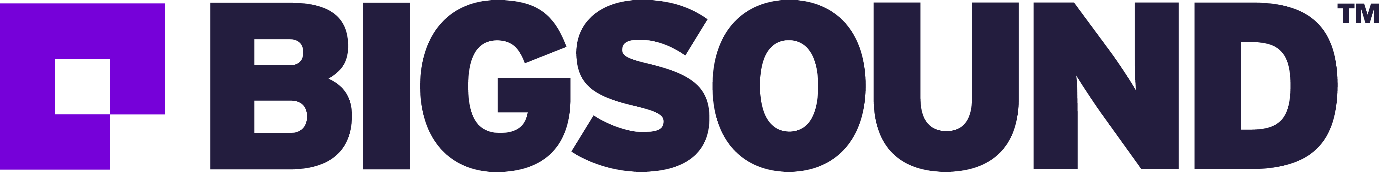 ECStage Manager:Venue Liaison:Production Manager: 	Eddie Gresack: 	eddie.gresack@qmusic.com.au Artist Liaison: 			PRODUCTIONDrive & FX’s			Midas M32				Monitors mixed from FOH			FOH System				L'Acoustics ARCS FOH System					2x	L'Acoustics ARCS					2x	L'Acoustics SB18MMonitors				4x 	DB Technologies FMX15 MonitorsMicrophones & Stands		1x	Concert Microphone packageLIGHTING: 				8x	Tourpro Slimpar12 Par CanVISION:				1x 	Led Screen 3.5 x 2mBACKLINE:			DJ:					2x	Pioneer CDJ20001x	Pioneer DJM9001x 	Megadeck 2.4x 1.2mSTAGE SIZE: 			2.4m X 3.6m